Приложение 1к Порядку выдачи временного разрешения на предоставление услуг по техническому обслуживанию и ремонту колесных транспортных средств (пункт 1.4.)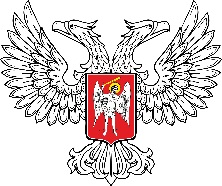 МИНИСТЕРСТВО ТРАНСПОРТА ДОНЕЦКОЙ  НАРОДНОЙ  РЕСПУБЛИКИ(МИНТРАНС ДНР)ВРЕМЕННОЕ РАЗРЕШЕНИЕ на предоставление услуг по техническому обслуживаниюи ремонту колесных транспортных средств№ _____________ ________________________________________________________________________Наименование юридического лица или фамилия, имя, отчество физического лица-предпринимателя________________________________________________________________________Идентификационный код юридического лица или идентификационный номер физического лица - предпринимателя________________________________________________________________________Местонахождение (юридический адрес) юридического лица или место жительства физического лица - предпринимателя________________________________________________________________________Адрес объекта технического сервиса, где будет осуществляться указанный вид хозяйственной деятельностиСрок действия Временного разрешения:с «_____»____________________г. по «_____»__________________ г.«_____» ______________ _______г.     	(дата выдачи)________________________________________________________________________ Должность лица, подписавшего Временное разрешение (подпись) (фамилия и инициалы)МП